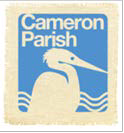 	Cameron Parish Tourist Commission	P.O. Box 388, Cameron, LA  70631Ph (337)775-5718    Fax (337)775-5567www.visitcameronparish.orgWednesday, May 17, 2023 – 2:00 PMCameron Parish Library – Grand Lake, LA10200 Gulf Hwy., Grand Lake, La.  AGENDA1.   CALL TO ORDER – Stephanie Rodrigue, Chairman	2.   INVOCATION AND PLEDGE OF ALLEGIANCE		4.   ROLL CALL – Patty Boudreaux, Secretary	5.   INTRODUCTION OF GUESTS AND CAMERON PARISH POLICE JURY EMPLOYEES 6.   REVIEW AND APPROVAL OF MINUTES – April 27, 2023 – Patty Boudreaux, Secretary7.   CORRESPONDENCE8.   TREASURER’S REPORT       A.  Most Recent Financials – April – Mary Johnson9.   PAYMENT OF BILLS10. OLD BUSINESS       A. Occupancy Tax Discussion      B. Crab Fest – Order Water for Sandcastle Lessons      C. Polo Shirts for Commissioners update – Patty Boudreaux, Secretary      D. Tent and Promotional Items update – Patty Boudreaux, Secretary      E.  Approval of Lodging and Travel for attendees of Cameron Parish Day with Legislators11. NEW BUSINESS      A.  Summer Activities      B.  Strategic & Budget Planning for next fiscal year      C.  TripChat – Offer information to local businesses       D.  CPTC – Schedule Future Meetings12. REPORTS FROM COMMISSIONERS13. INPUT FROM JURORS14. SCHEDULING OF NEXT MEETING15. ADJOURNMENT